                                        MATERIAŁ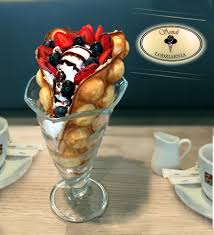                                                DESERY Deserami nazywa się potrawy o smaku słodkim, których zadaniem jest uzupełnienie wartości odżywczej i energetycznej głównych posiłków. Desery podaje się na zakończenie posiłku, gdyż jako potrawy słodkie szybko dają uczucie sytości.Bogaty asortyment deserów można podzielić ze względu na:-sposób zestalenia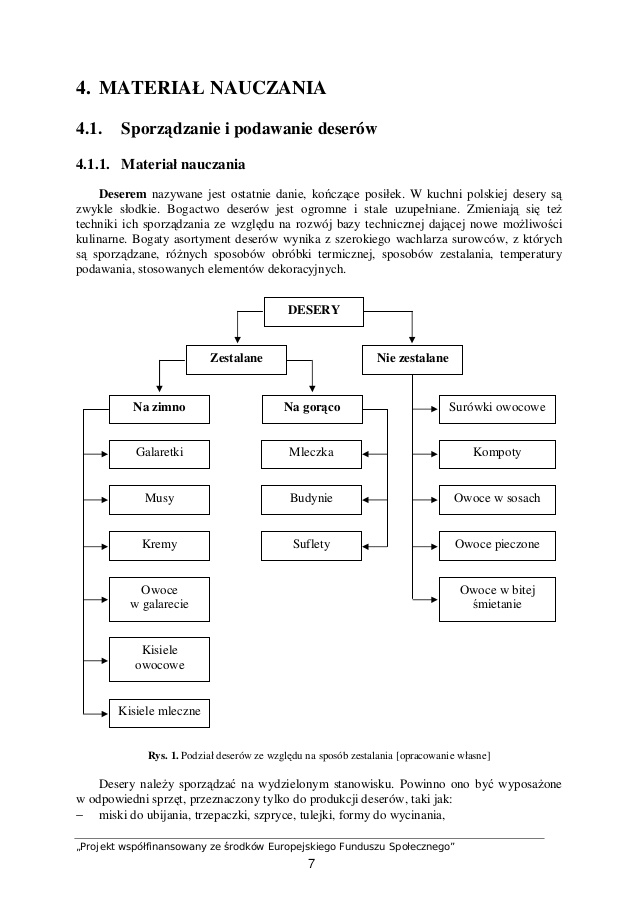 -czynnik zestalający,-temperaturę podania ( gorące , zimne, mrożone)-główny składnik( owoce, mąki ,kasze, mleko, twaróg ,jogurty masło, jaja itp.)-technikę obróbki kulinarnej                                             DESERY Z OWOCÓW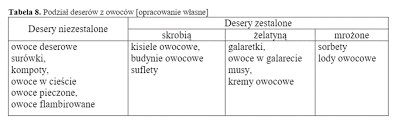                                        GRAMATURA DESERÓW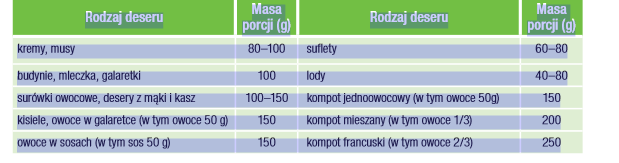                        Przykłady deserów zestalanych na gorąco:-mleczka czynnikiem zestalajacym ten deser jest białko jaja,które pod wpływem orzewania koaguluje, wiążąc płyn.Mleczka gotuje się w kompieli wodnej, czas ogrzewania to 40 min, a temp. Wewnątrz mleczka nie powinna przekroczyć 85 stopni, ponieważ przegrzane mleczko robi się twarde i zbite.-kisiele czynnikiem zestalającym jest mąka ziemniaczana dodawana w ilości 4-8%, uprzednio rozprowadzona w płynie, a następnie wprowadzona do wrzącego płynu z dodatkami smakowymi(karmel, czekolada, kawa)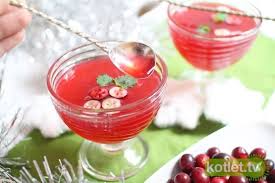 -budynie-czynnikiem zestalającm jest białko jaja, budynie mają strukturę biszkoptu isą gotowane w łażni wodnej ok. 40 min.żółtkauciera się z cukrem, a następnie dodaje składnik główny i ubitą pianę. Formy napełnia się do 2/3 objętości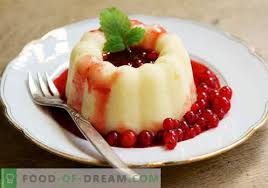 -suflety- sporządza się z całych jaj lub samych białek z cukrem z dodatkiem substancji aromatyczno-smakowych oraz wymieszaniu z pozostałymi składnikaminp ryżem.Przygotowaną masę wykłada się do foremek jednoporcjowych, temp.wypieku powinna być stała i wynosić 200 stopni. Suflety podaje się bezpośrednio po upieczeniu gdyz podczas stygnięcia opadają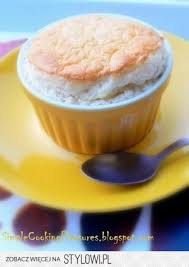                  PRZYKŁADY DESERÓW ZESTALANYCH NA ZIMNO:-musy-są deserem złożonym z przecieru owocowego spulchnionego pianą i utrwalonego żelatyną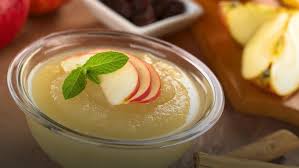 -kremy – są deserem bardzo zbiżonym pod względem struktury do musów, różnią się jednak od nich tym ze zawierają w swoim składzie żótka ucierane z cukrem-galaretki owocowe- sporządza się z klarownego soku lub wywaru z owoców, czynnikiem zestalającym jest żelatyna dodawana w ilości ok. 2 %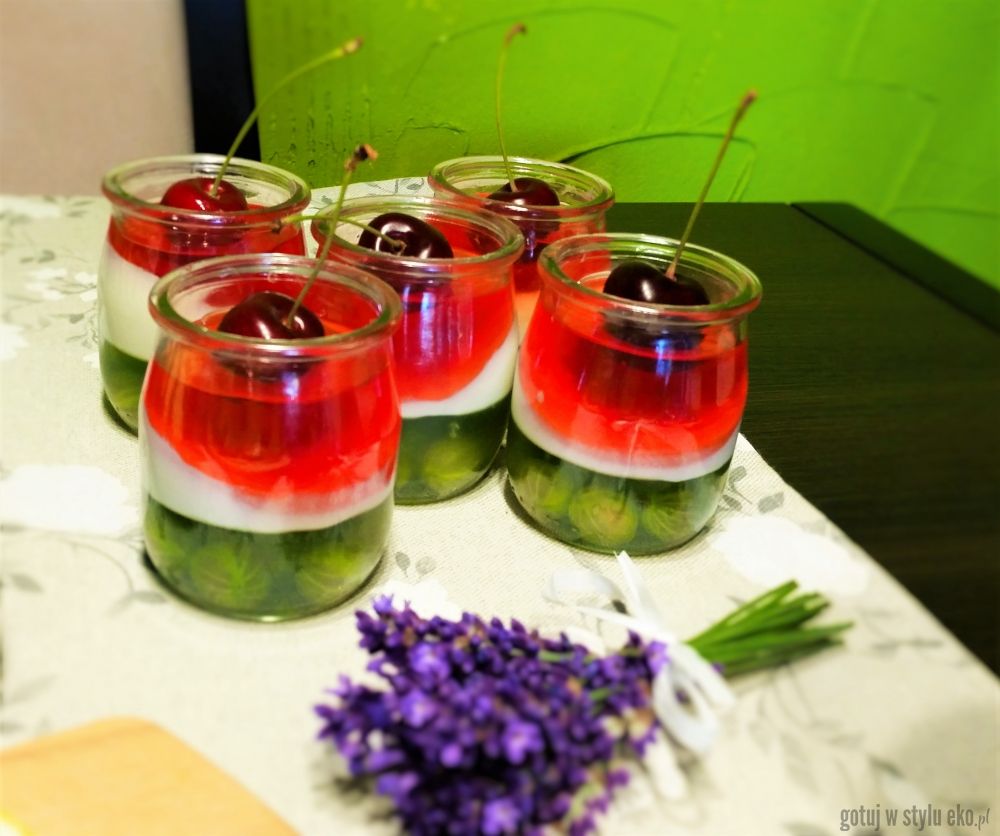                                   TECHNIKI SPORZĄDZANIA DESERÓW.Techniki obróbki kulinarnej wykorzystywane w produkcji deserów to:-flambirowanie-polega na oblaniu czy skropieniu potrawy alkoholem a następnie podpaleniu i utrzymaniu płomienia przez 30sek po czym zgaszeniu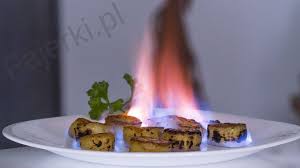 -zamrażanie-dotyczy głównie deserów lodowych i sorbetów, polega na jednoczesnym zamrażaniu masy i napowierzaniu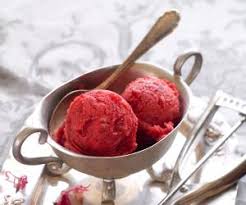 -ubijanie- zwiekszenie puszystości, objętości przez napowietrzenie, w produkcji deserów ubija się żółtka, białka, śmietankę, masło-gotowanie np. kisiele-zapiekanie np. owoce, makarony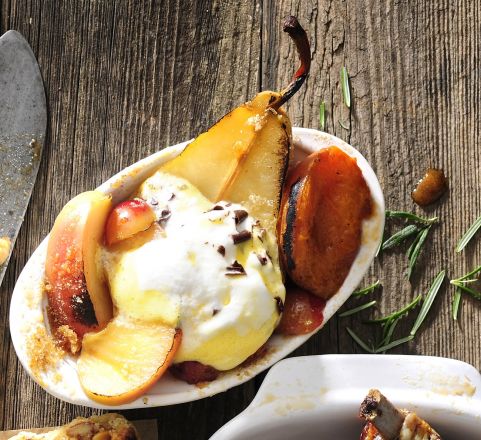 -pieczenie np. ciasta-smażenie np. naleśniki, omlety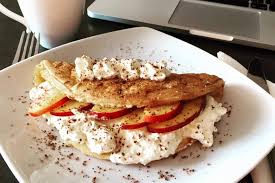 -parzenie np. ciasto parzone groszek ptysiowy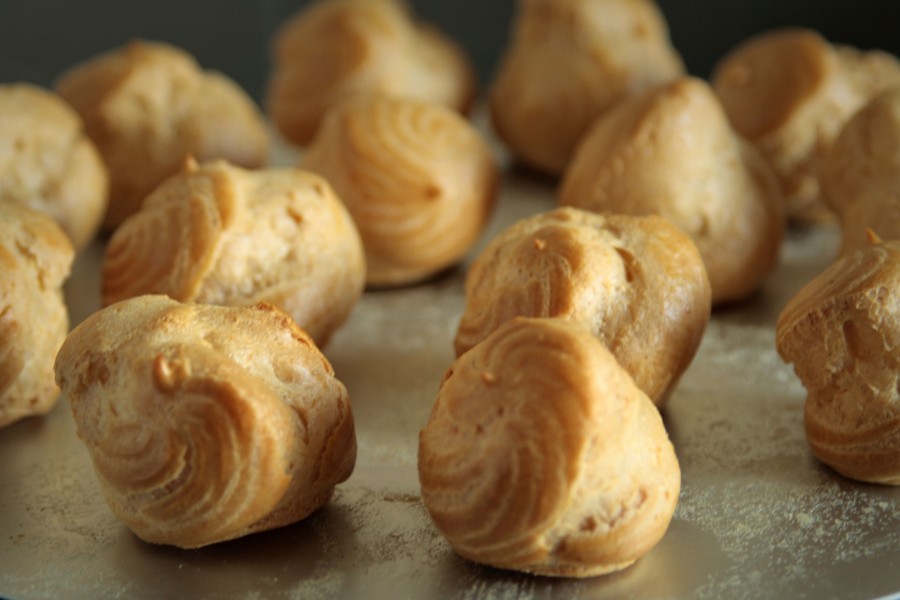                                    DESERY LODOWELody -to desery mrożone otrzymywane z mieszanki, w której skład wchodzą mleko, proszek mleczny, śmietanki, cukier, jaja, tłuszcz mleczny lub roślinny oraz dodatki smakowo- zapachoweDesery mrożone można podzielic na :-lody-sorbety, parfait, wodne- sorbety to mieszanki rozdrobnionych owoców i syropu cukrowego z dodatkiem alkoholu, ze względu na swój skład są mniej energetyczne niż lody mleczne czy kremowe                                                        Schemat produkcji lodów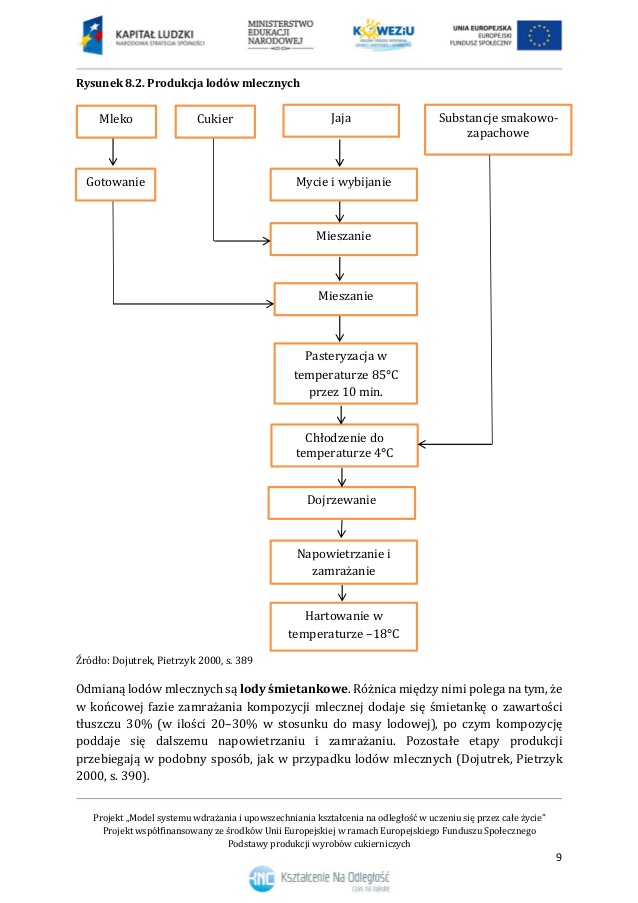                          ZASADY DEKORACJI I PODAWANIA DESERÓW.Ogólne zasady komponowania deserów obejmują dobór:-kolorystyki-smaków-dodatków-naczyńNaczynia do serwowania deserów:-talerze deserowe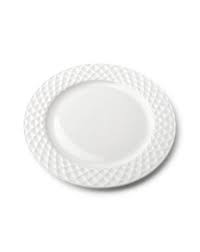 -babeczki z ciasta kruchego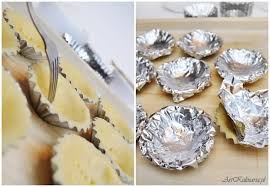 -miseczki z wafli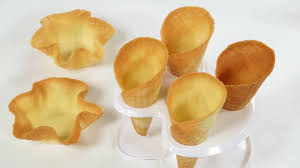 -pucharki do lodów-kieliszki- szklanki                     ZASADY PRODUKCJI I PRZECHOWYWANIA DESERÓW.Desery powinny być spożywane bezpośrednio po wyprodukowaniu, ewentualnie przechowywane najwyżej kilka godzin i wydawane na zamówienie.Szczególna uwagę należy zwrócić na desery mrożone, głównie te z dodatkiem jaj.Jaja przed użyciem powinny być dezynfekowane, masa jajeczna zaparzana wrzącym mlekiem, syropem i dalej ubijana na parze w temp 80 stopni.Przykłady deserów: tiramisu, nalesniki a la Gundel, gruszka” Piękna Helena”Przykłady deserów świata:-Anglia –pudding-Francja- suflety i creme brulee-Szwajcaria-fondueczekoladowe-Włochy- tiramisu, zabaglione, panna cotta-Węgry- naleśniki a la GundelTurcja, Bułgaria- bakławaMateriały pochodzą: podręcznik Technologia gastronomiczna Anna Kmiołek, https://docplayer.pl/5758543-Technologia-gastronomiczna-z-towaroznawstwem.html, grafiki ze stron internetowych deserów , owoców, naczyń itp.ZADANIA NALEŻY ODESŁAĆ NA ADRES SŁUŻBOWY DO 27 listopada.ZADANIA 1.Na czym polega zestalanie deserów na ciepło i co stanowi ich czynnik zestalający?2.Na czym polega flambirowanie owoców?3.Porównaj suflet i budyń.4.W czym podałbyś : lody, suflet, galaretkę owocowa a w czym sałatkę owocową i jaka była by ich gramatura .